Градска управа за инфраструктуру и развој  Града Ужица, објављује:ОБАВЕШТЕЊЕ О ДОДЕЛИ УГОВОРА
Наручилац: Град Ужице, Градска управа за инфраструктуру и развојАдреса: Димитрија Туцовића 52, УжицеВрста јавног наручиоца: орган јединице локалне самоуправеПредмет набавке: Израда нових и реконструкција постојећих надстрешница на аутобуским стајалиштима Врста предмета набавке: радовиИнтернет страница наручиоца: www.uzice.rs Процењена вредност јавне набавке: 1.000.000,00 динара без ПДВ-аУговорена вредност јавне набавке: 884.800,00 динара без ПДВ-а                                                             1.061.760,00 динара са ПДВ-омКритеријум за доделу уговора: уговор се додељује економски најповољнијој понуди која се одређује на основу критеријума цене.Број примљених понуда: 2 (две) понудеДатум доношења одлуке о додели уговора: 05.06.2023.годинеДатум закључења уговора:  07.06.2023. годинеОсновни подаци о добављачу:  ДАРКО ПЕТРОВИЋ ПР ЕЛЕКТРОИНСТАЛАТЕРСКА РАДЊА Л2 ЕЛЕКТРО УЖИЦЕ, ул.Димитрија Туцовића бр.5, Ужице, ПИБ: 110577524; МБ: 64909347, коју заступа Дарко Петровић.Лице за контакт: Славиша Пројевић, slavisa.projevic@uzice.rs +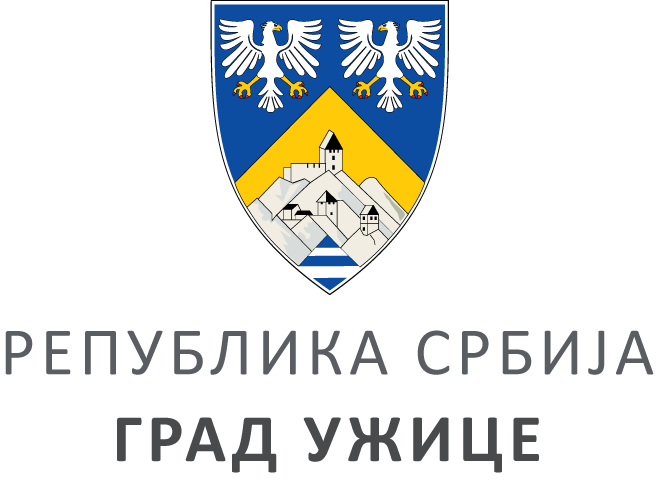 +++ГРАДСКА УПРАВА ЗА ИНФРАСТРУКТУРУ И РАЗВОЈГРАДСКА УПРАВА ЗА ИНФРАСТРУКТУРУ И РАЗВОЈГРАДСКА УПРАВА ЗА ИНФРАСТРУКТУРУ И РАЗВОЈГРАДСКА УПРАВА ЗА ИНФРАСТРУКТУРУ И РАЗВОЈVIII ББрој: 404-130/23ББрој: 404-130/23Датум:Датум:14.06.2023. године